Evidencia de inundación en el municipio de Culiacán, Sinaloa.En esta sección se muestran evidencias de inundación las cuales tienen lugar en diversos sitios del municipio de Culiacán. Se tiene reporte de 31 sitios, donde el nivel de la inundación es variado (de entre 30 cm, hasta 2 m de altura). Cabe señalar que la mayoría de las inundaciones fueron causadas por dos eventos, uno en el año 2013 por el Huracán Manuel, y el segundo por una precipitación excepcional el 19 de septiembre del 2018.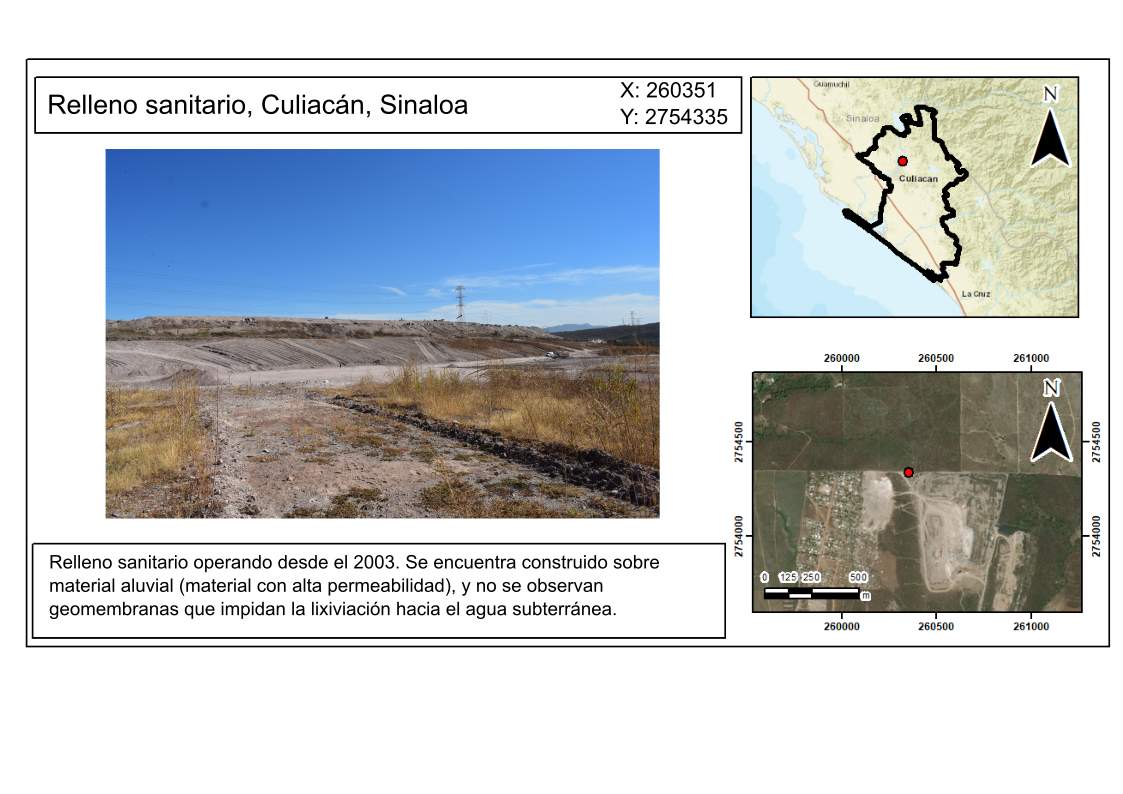 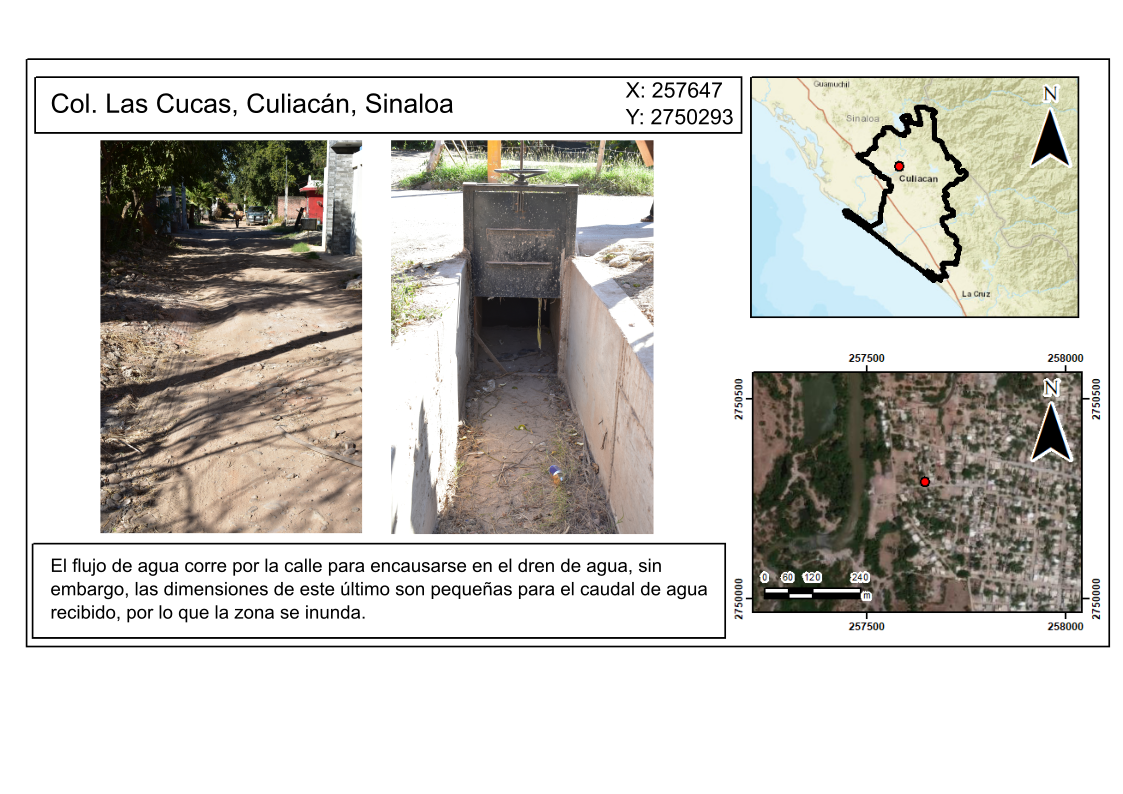 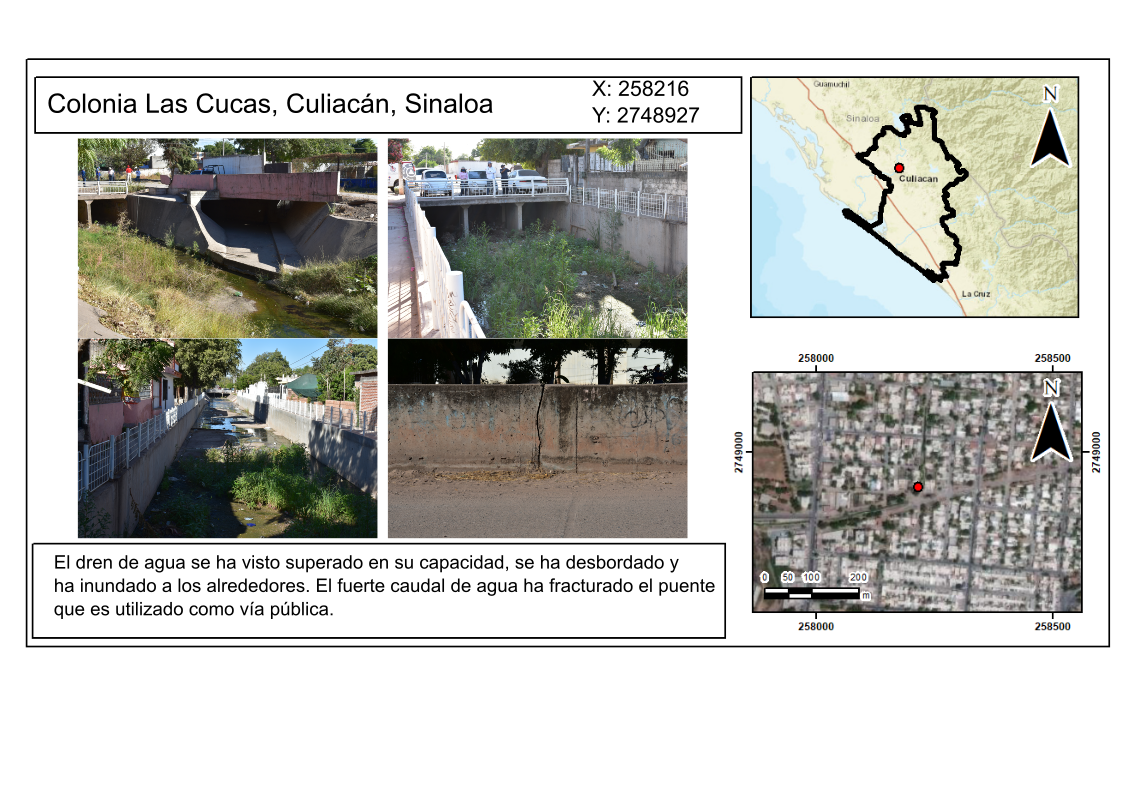 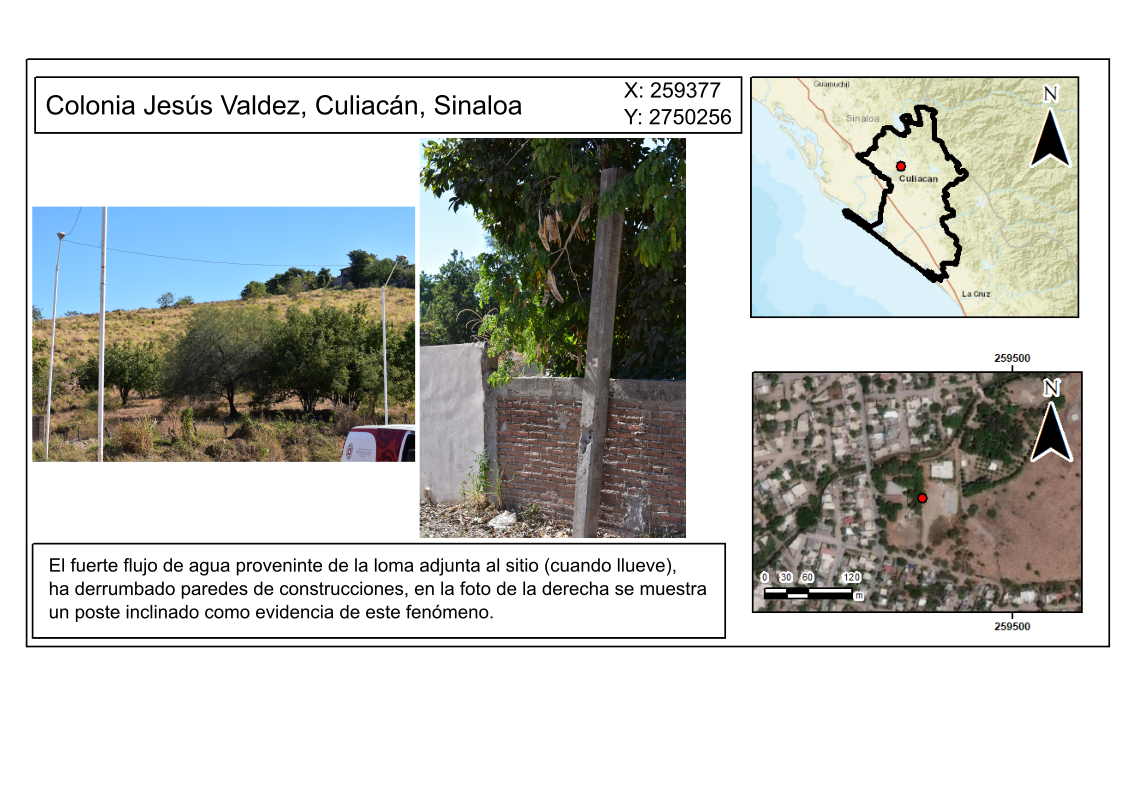 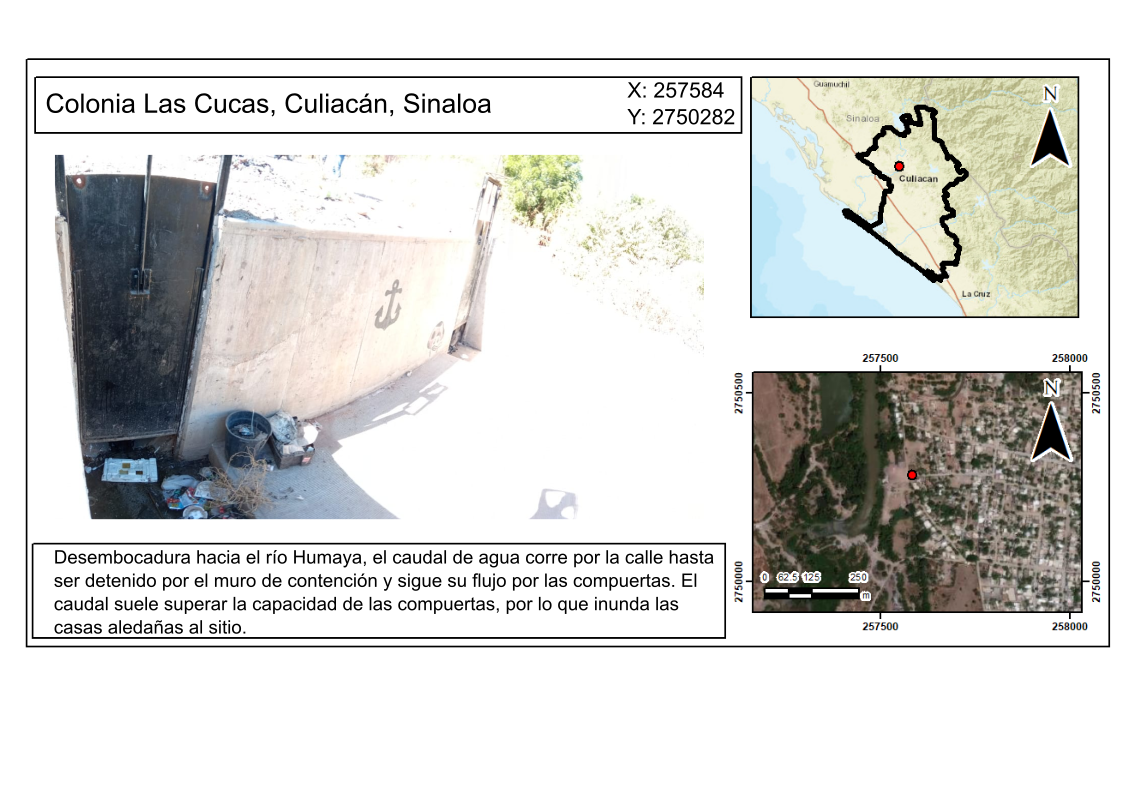 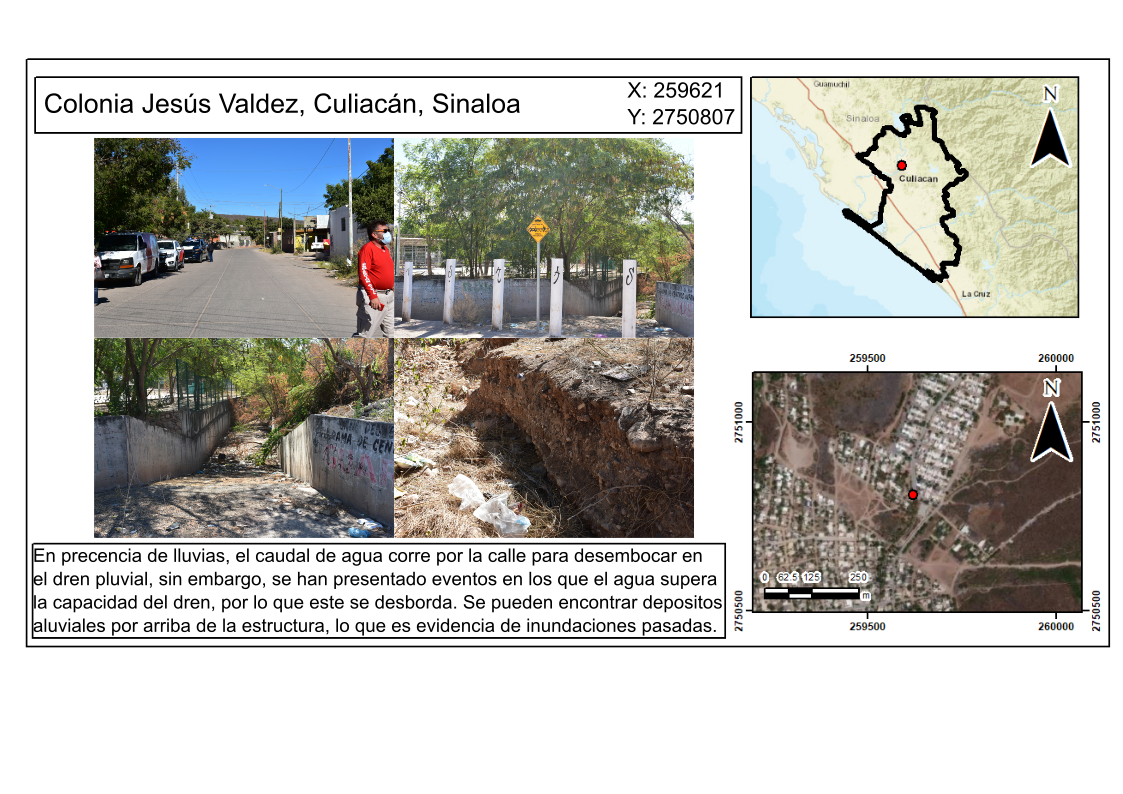 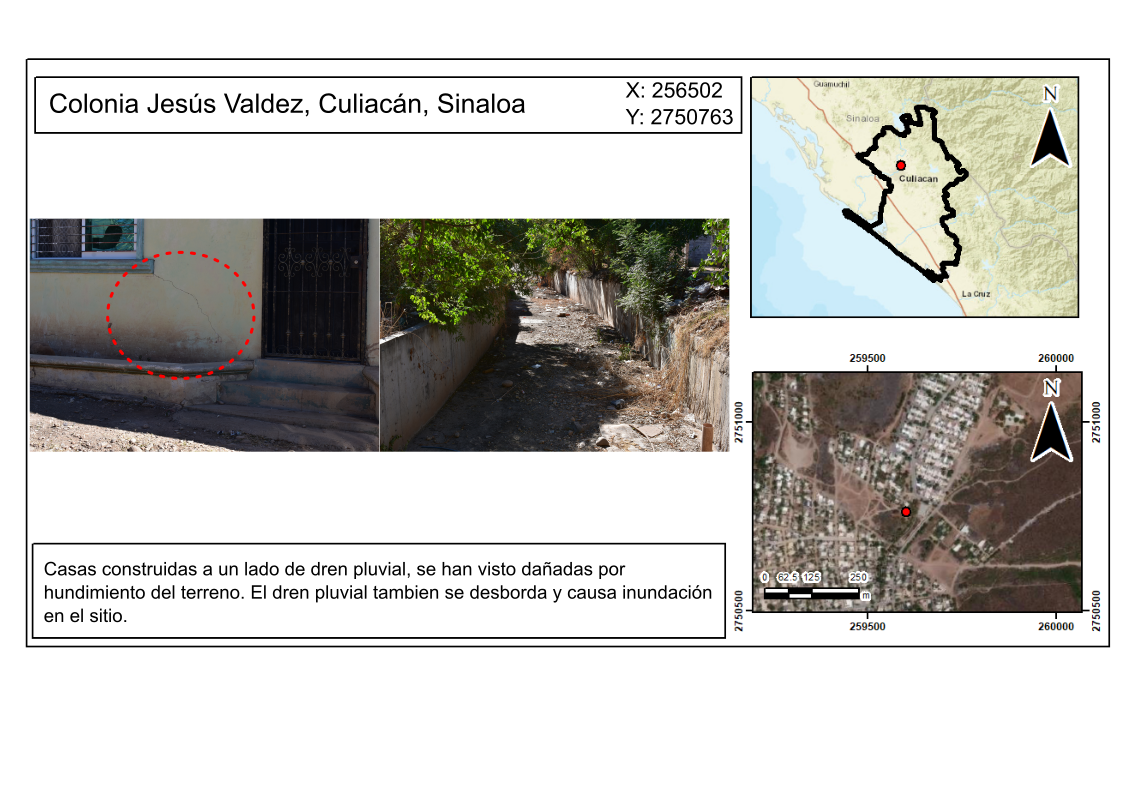 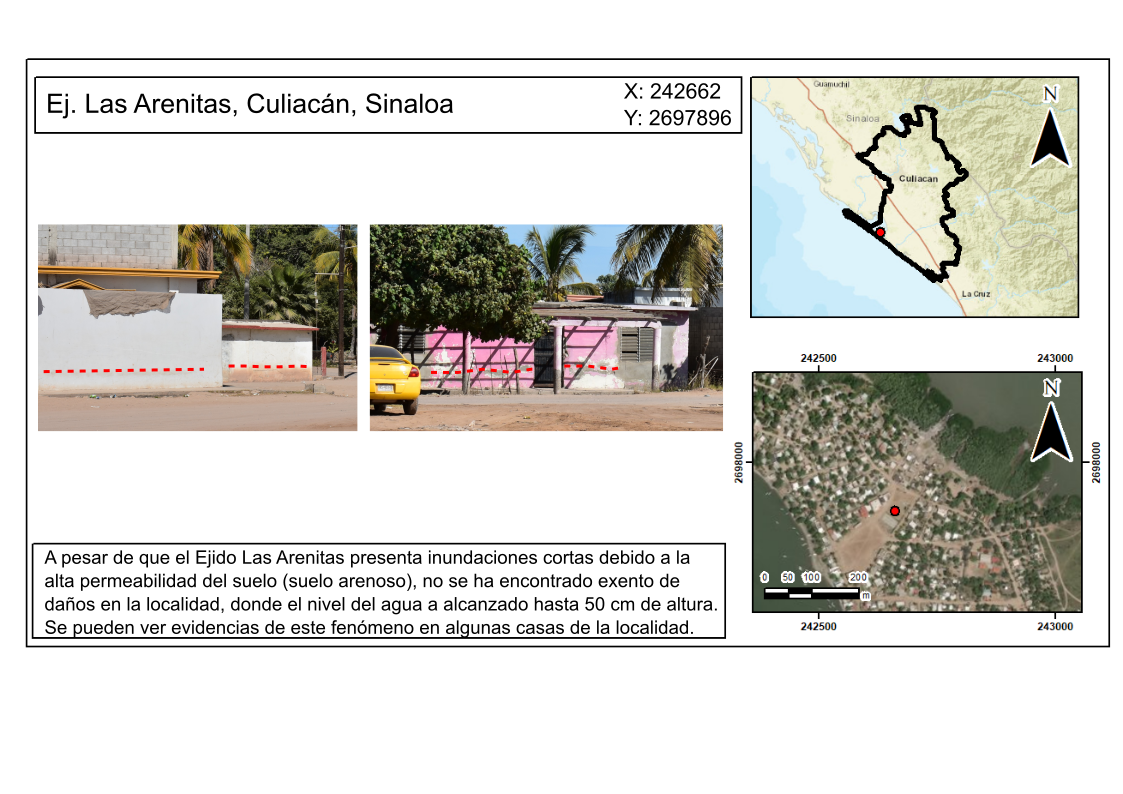 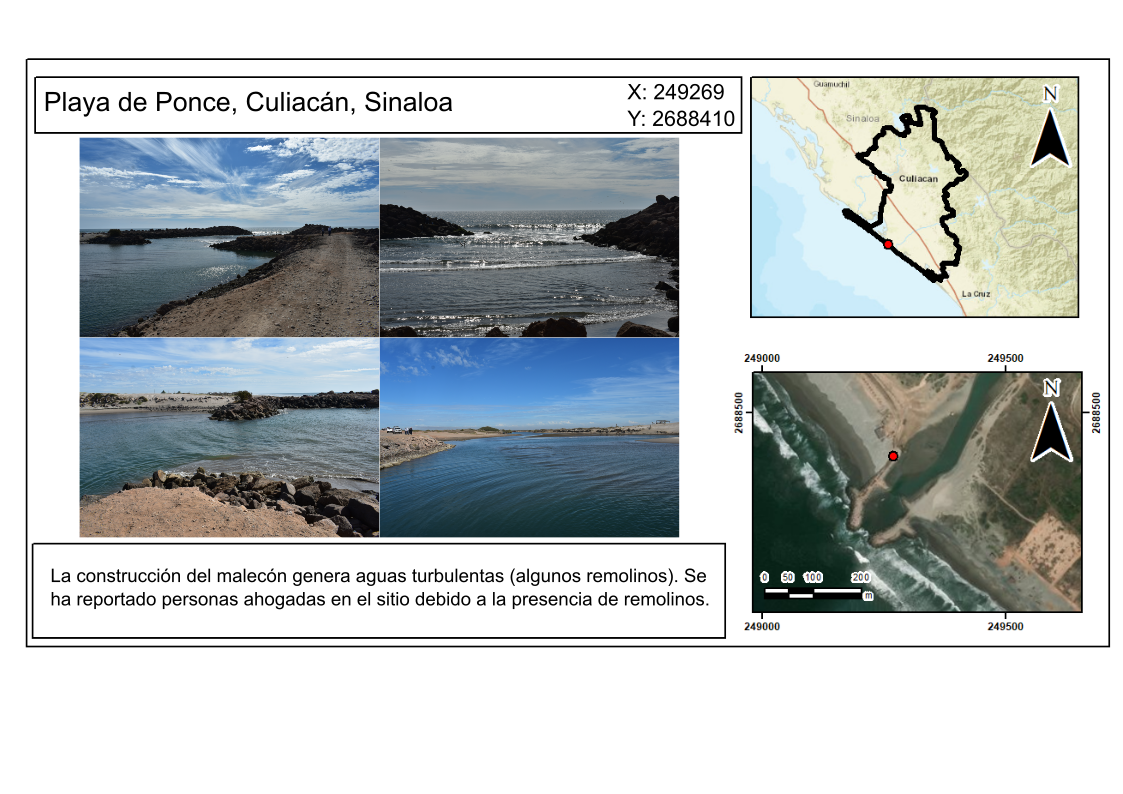 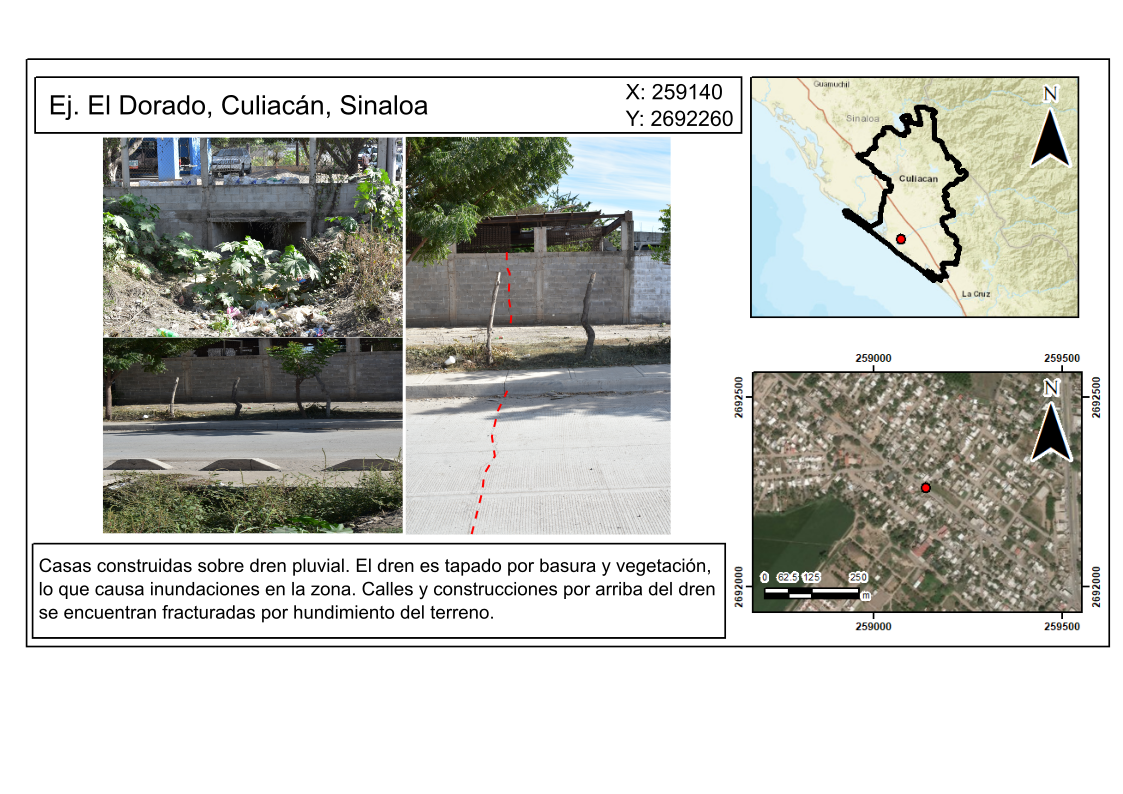 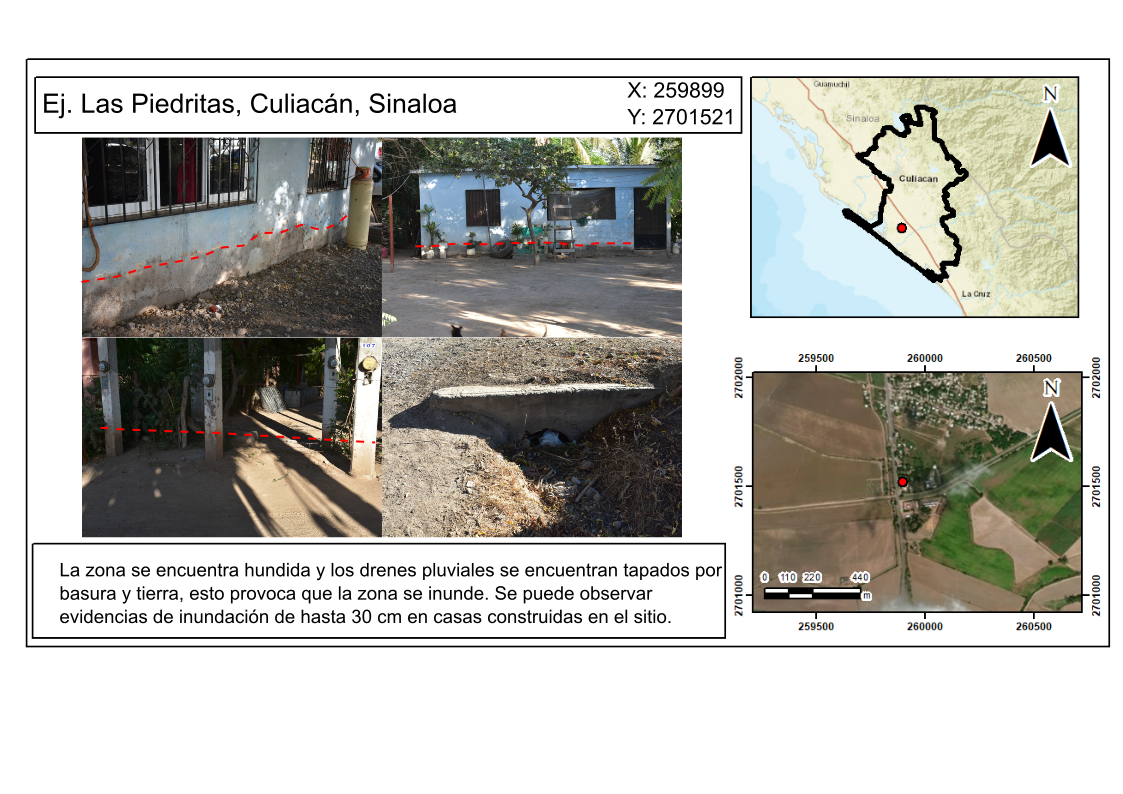 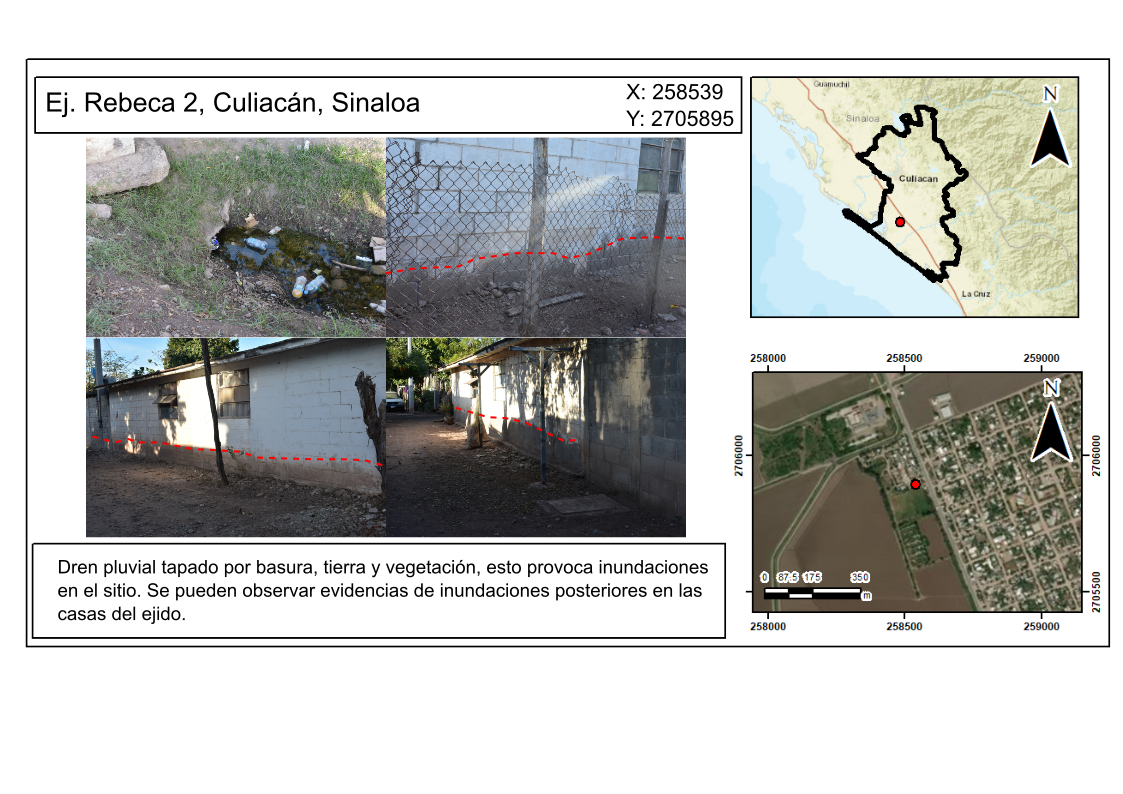 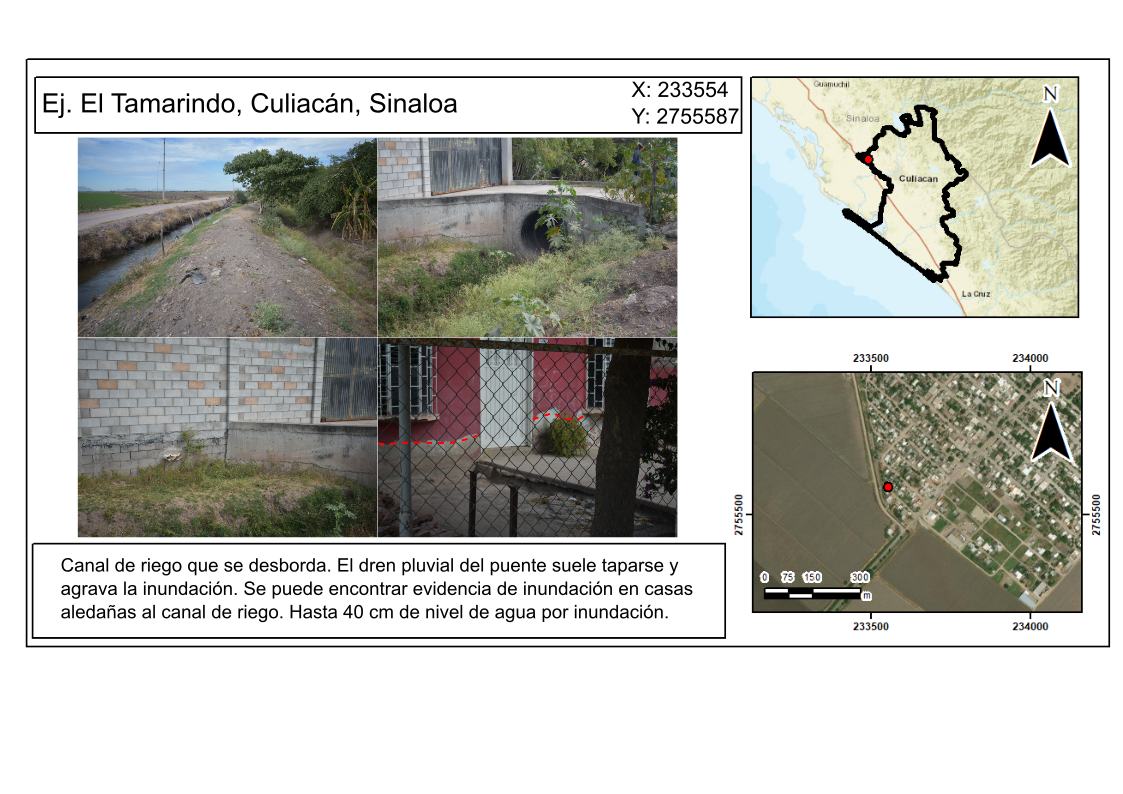 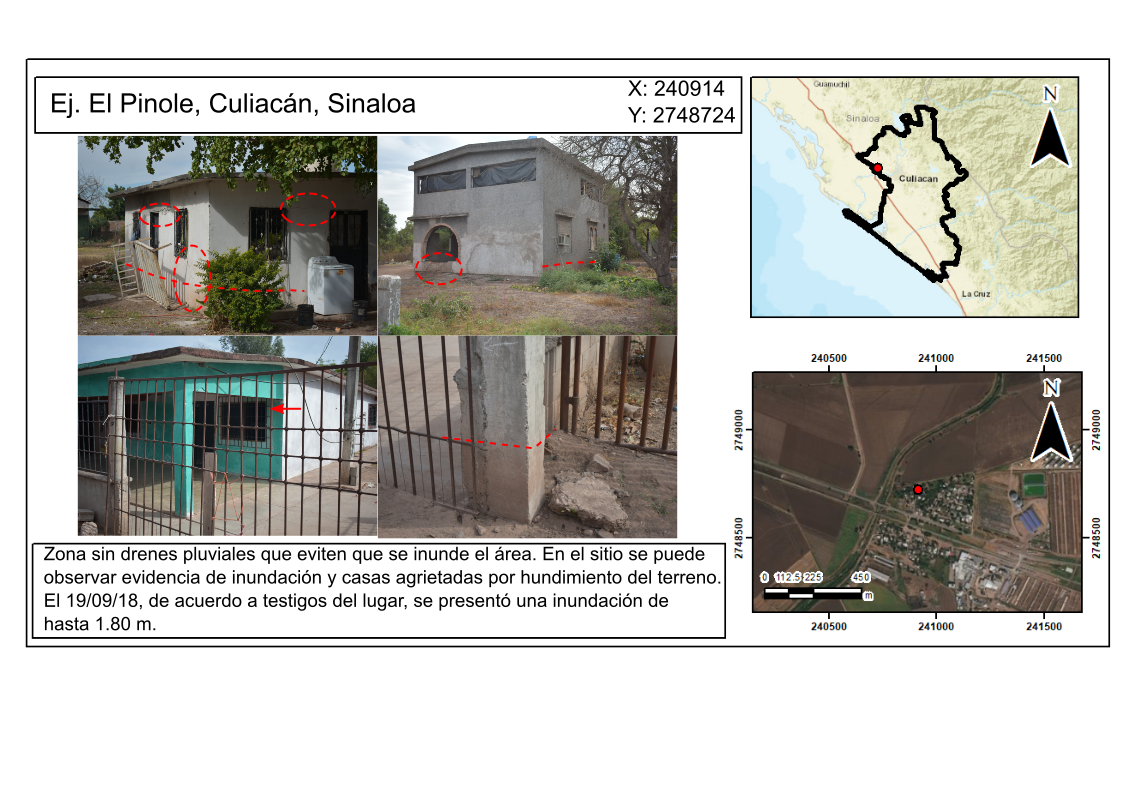 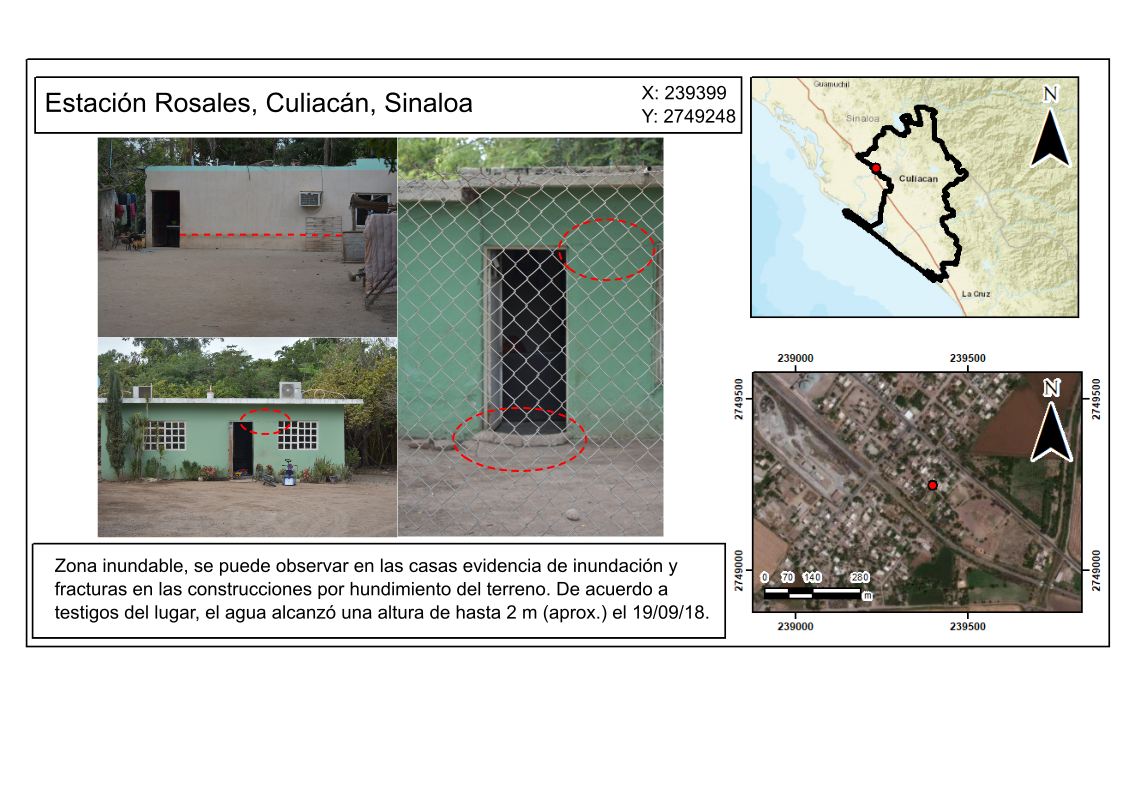 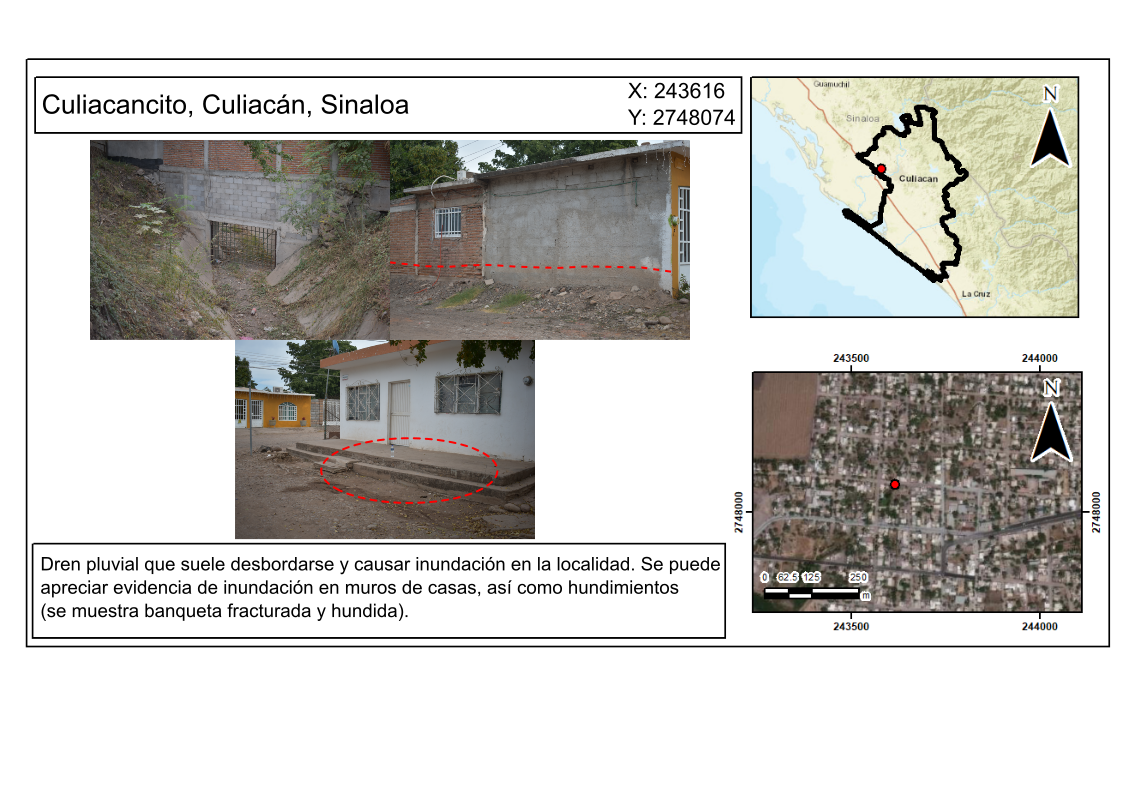 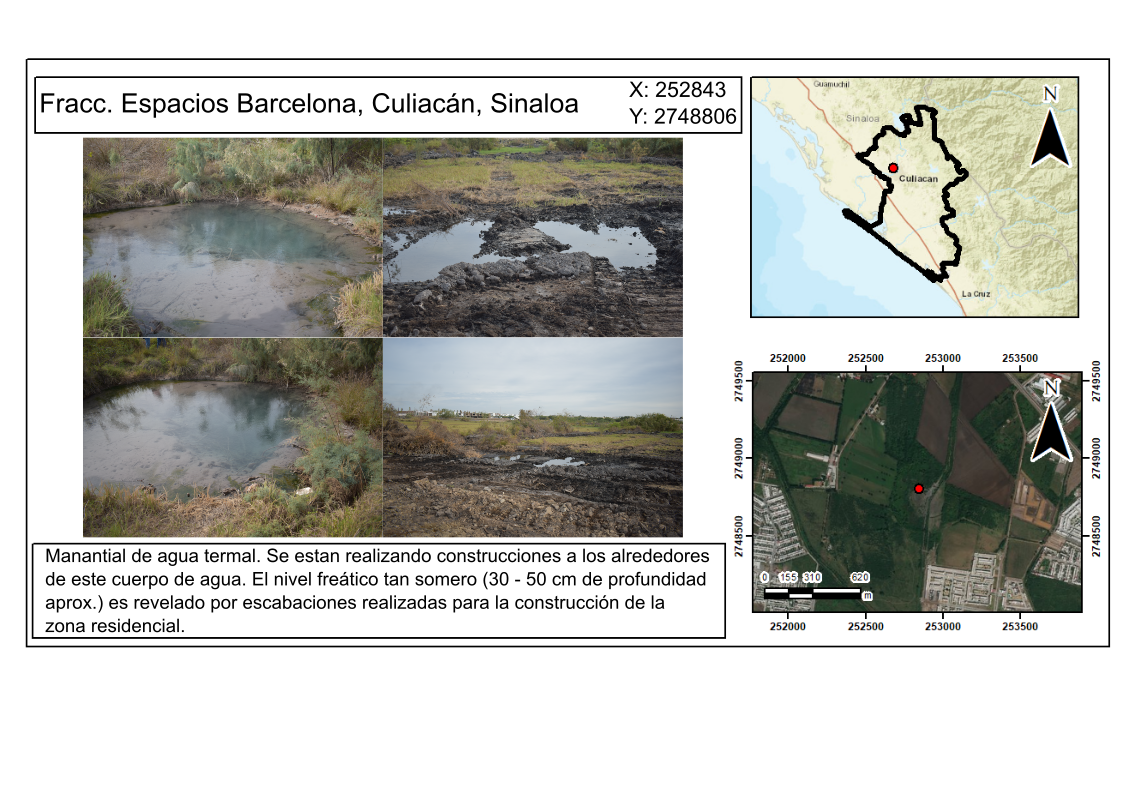 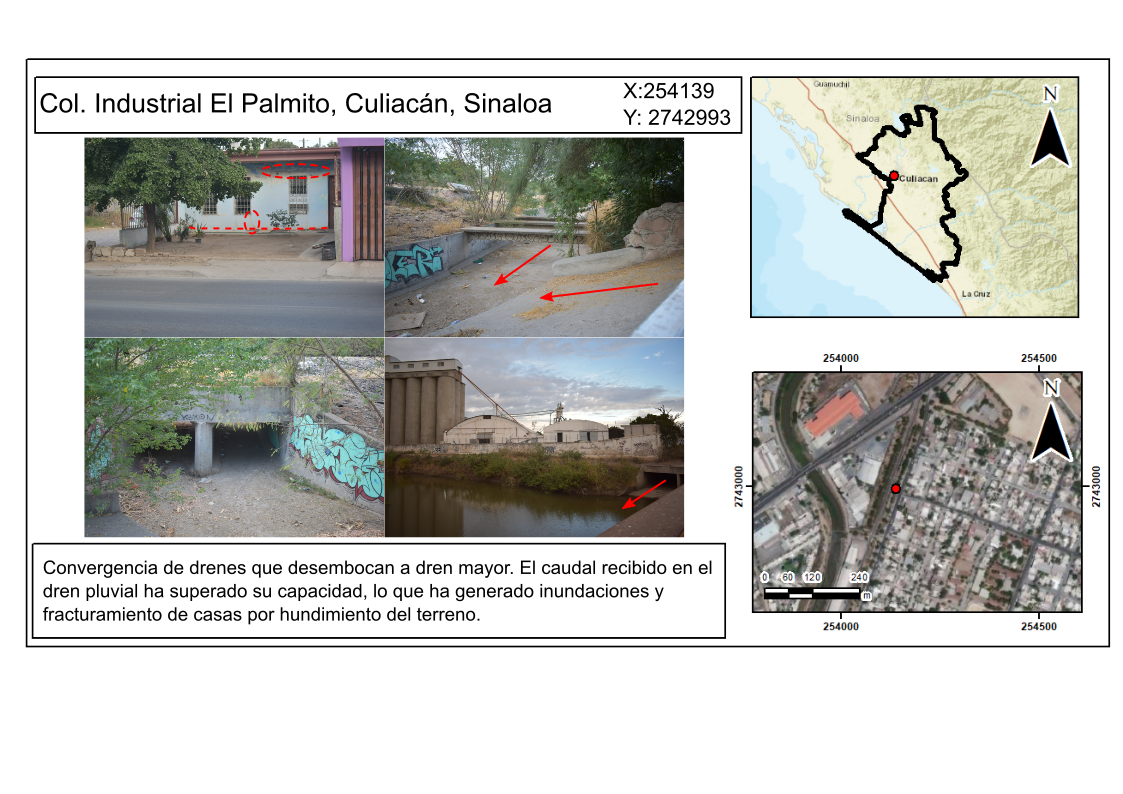 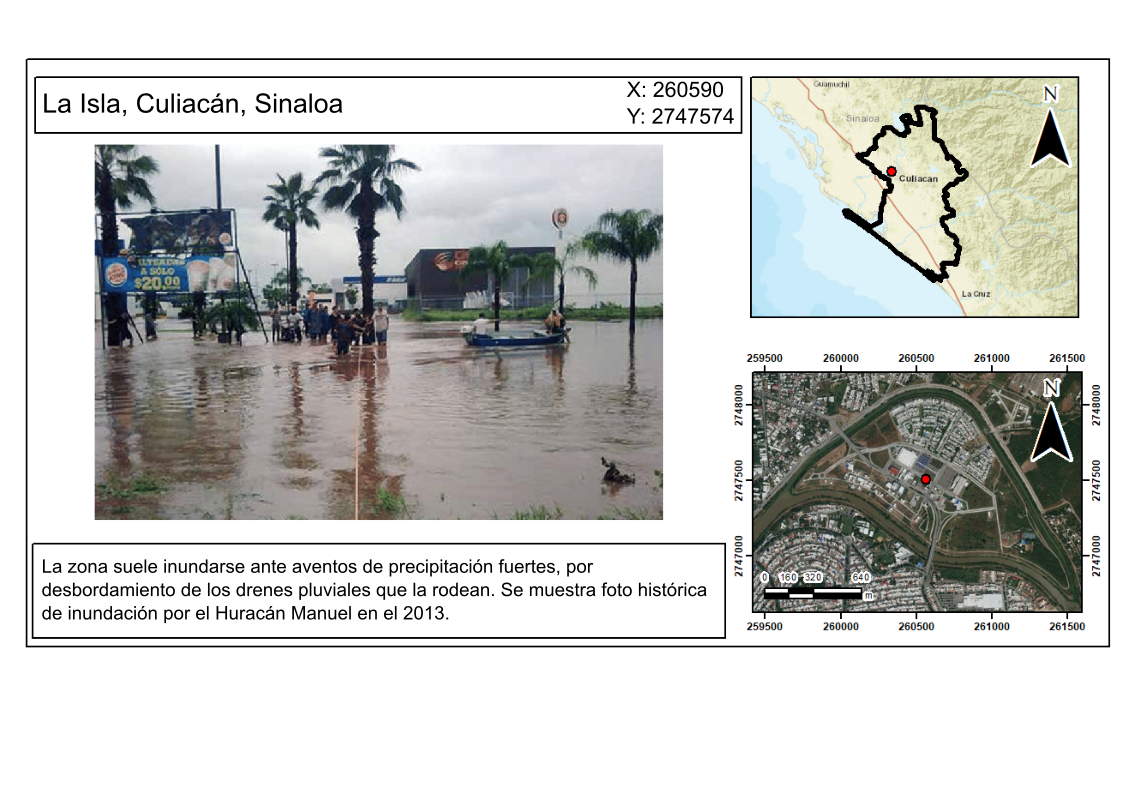 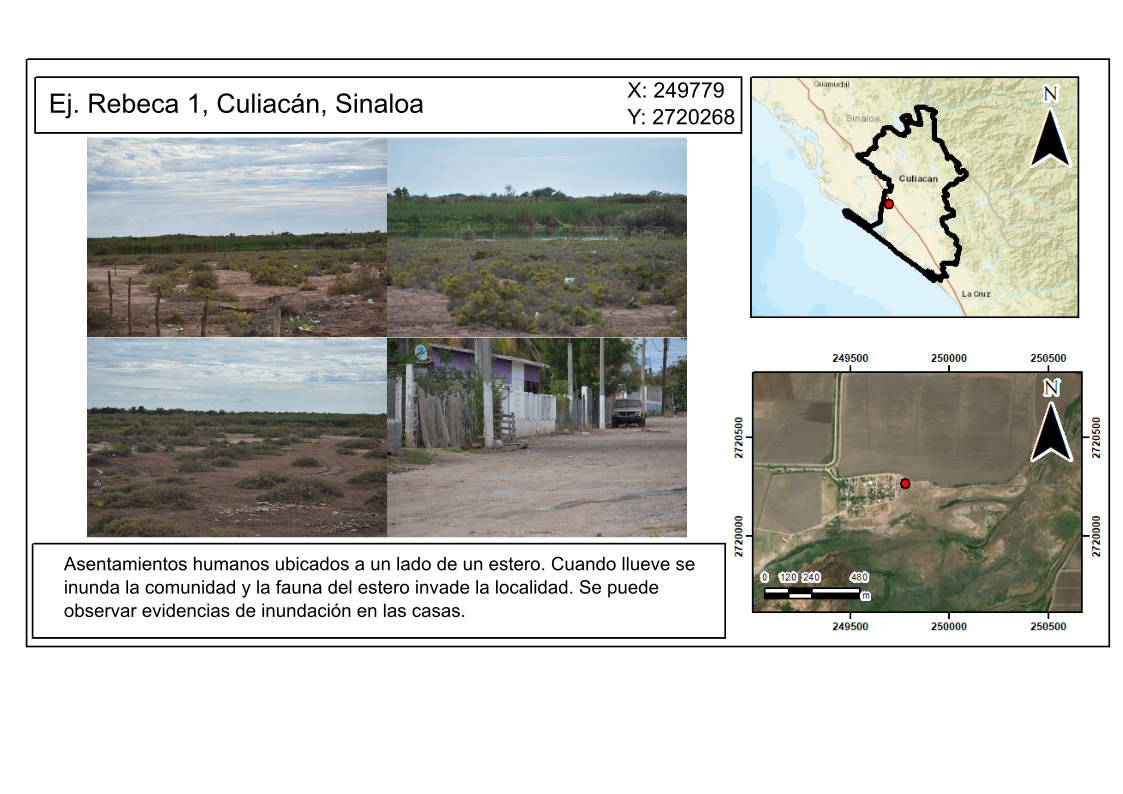 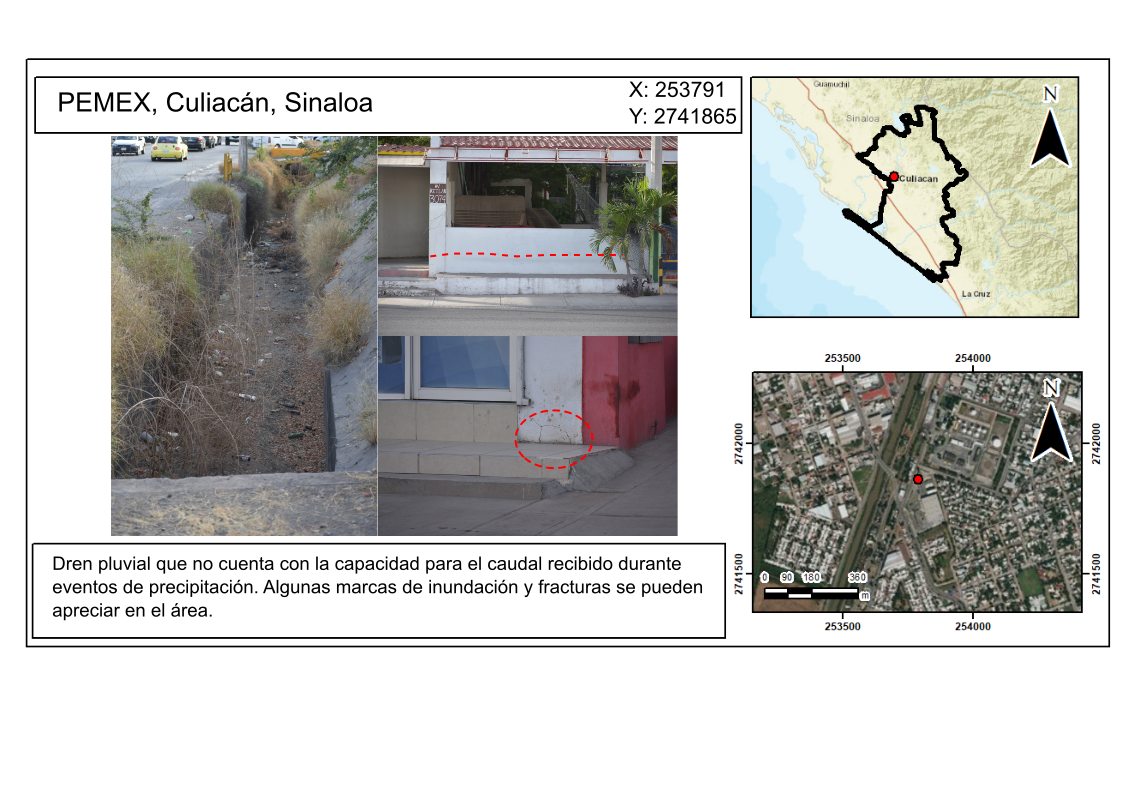 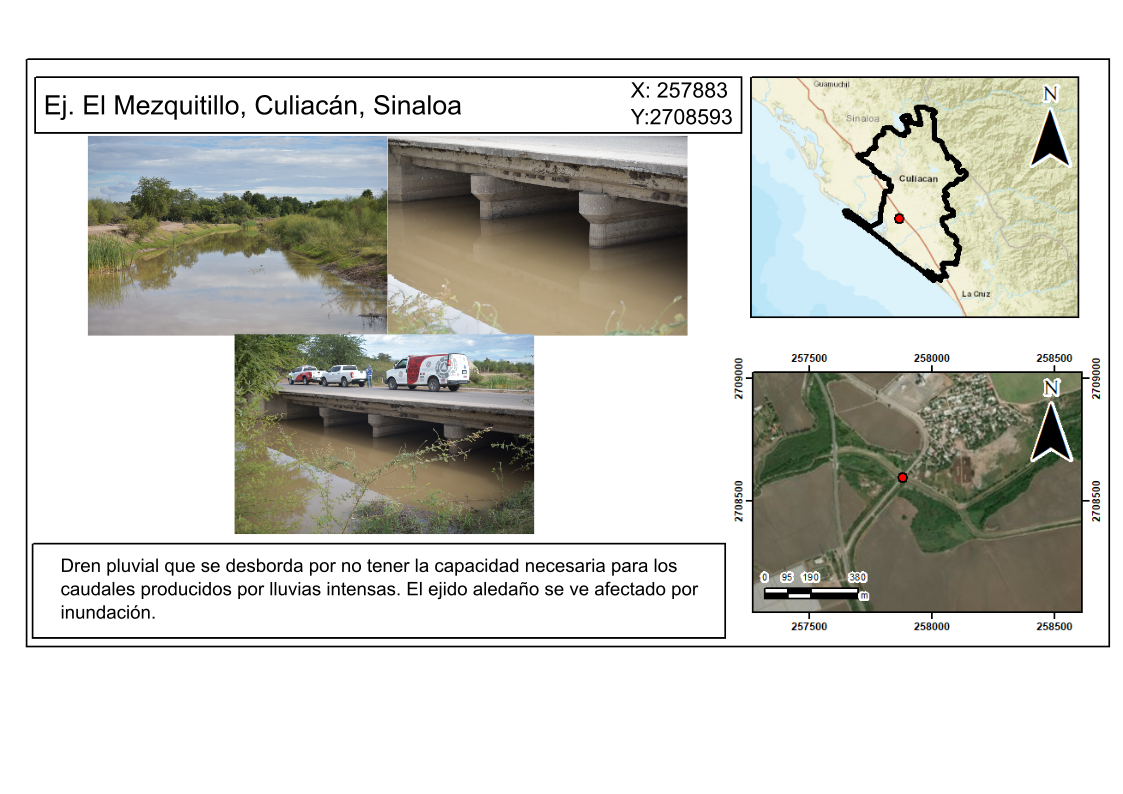 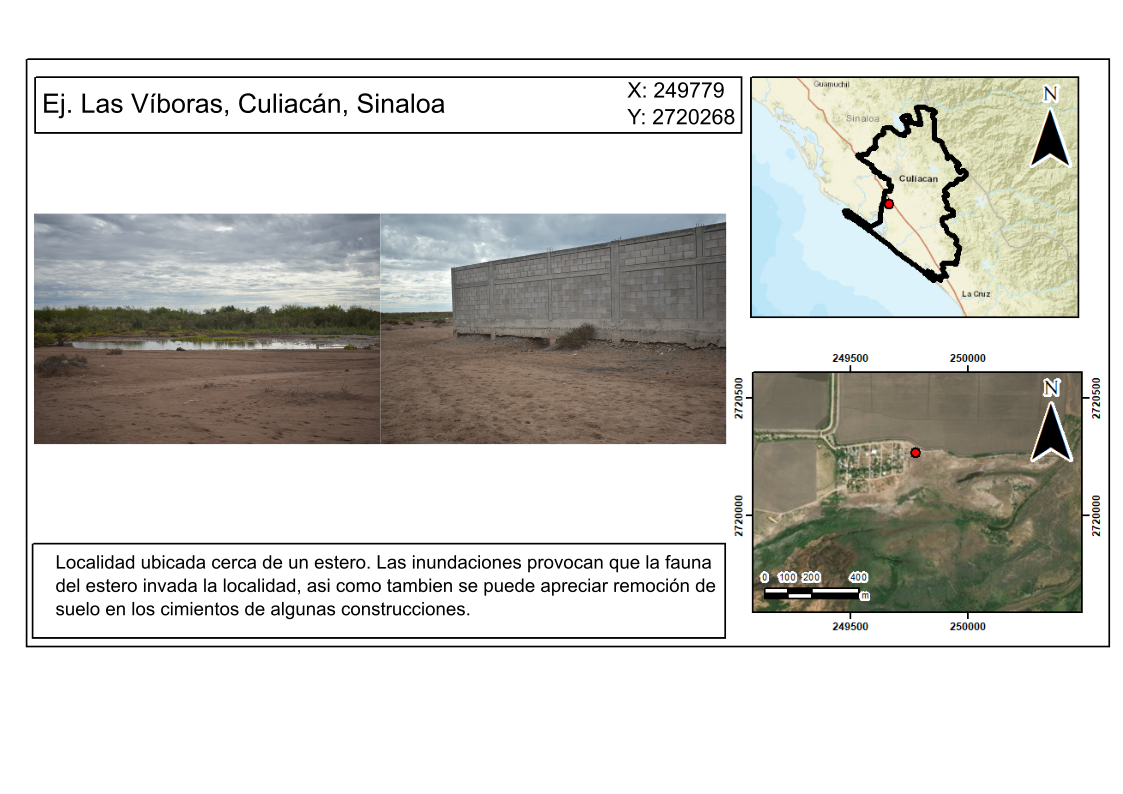 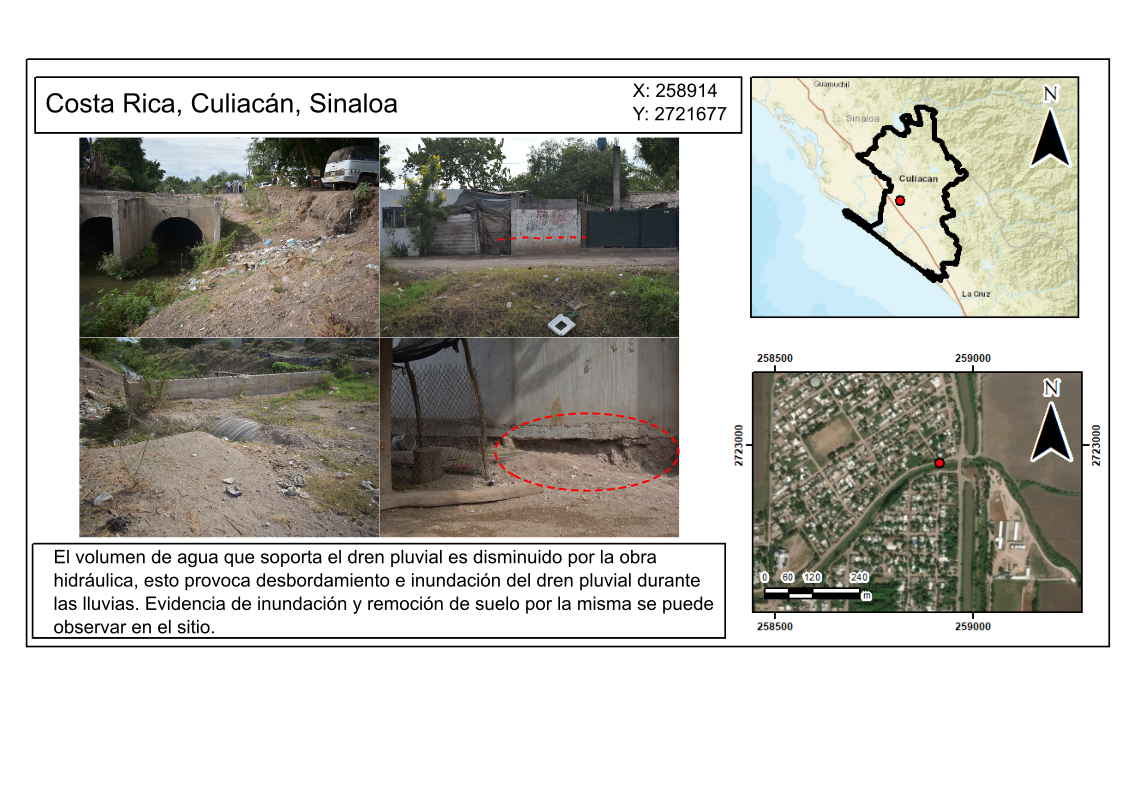 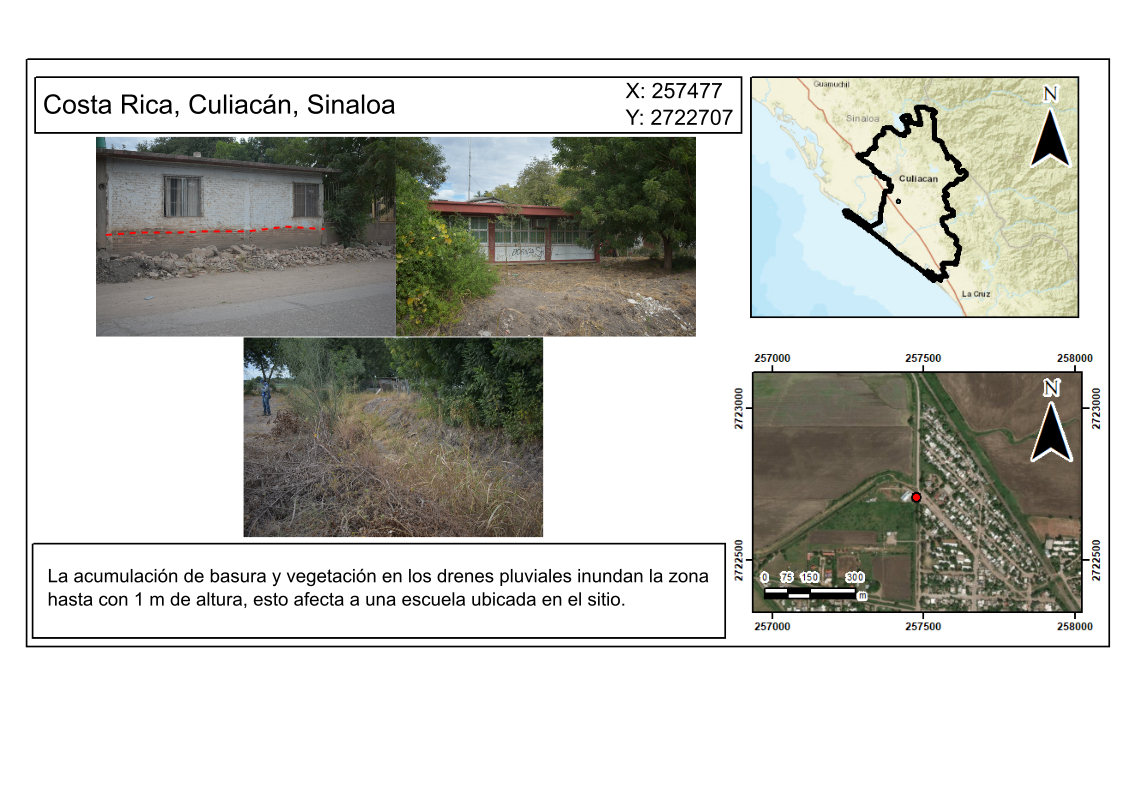 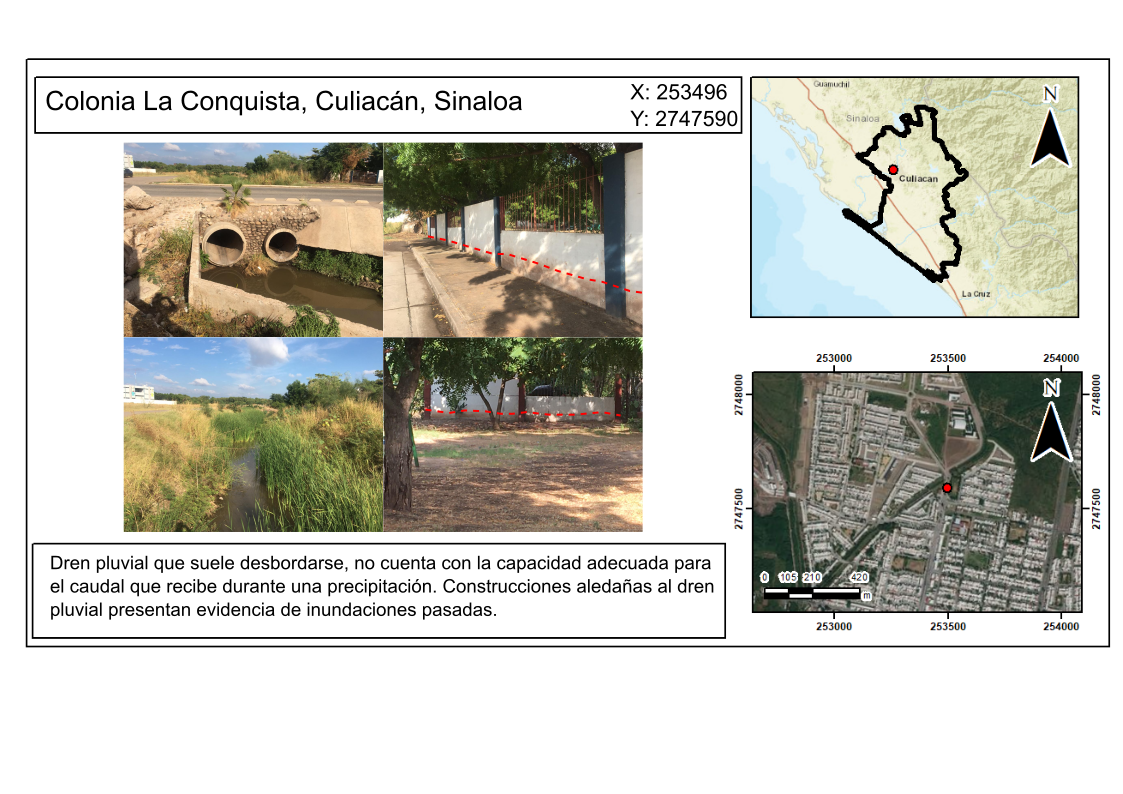 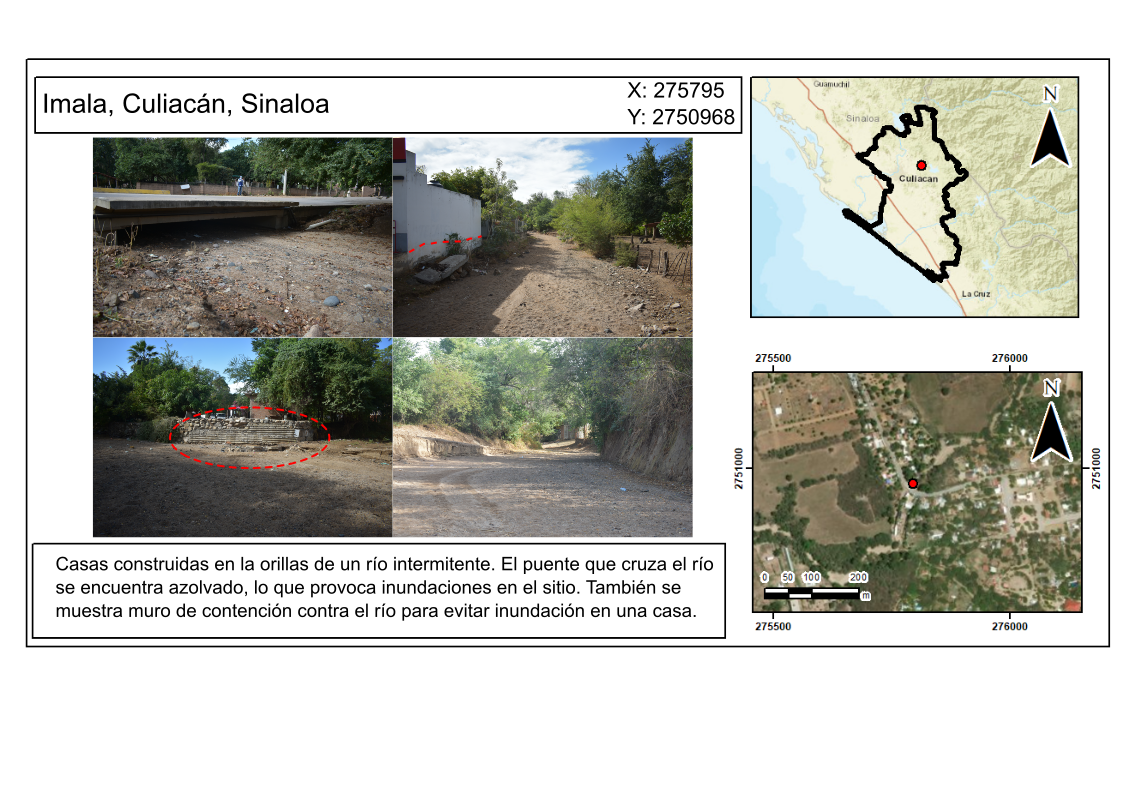 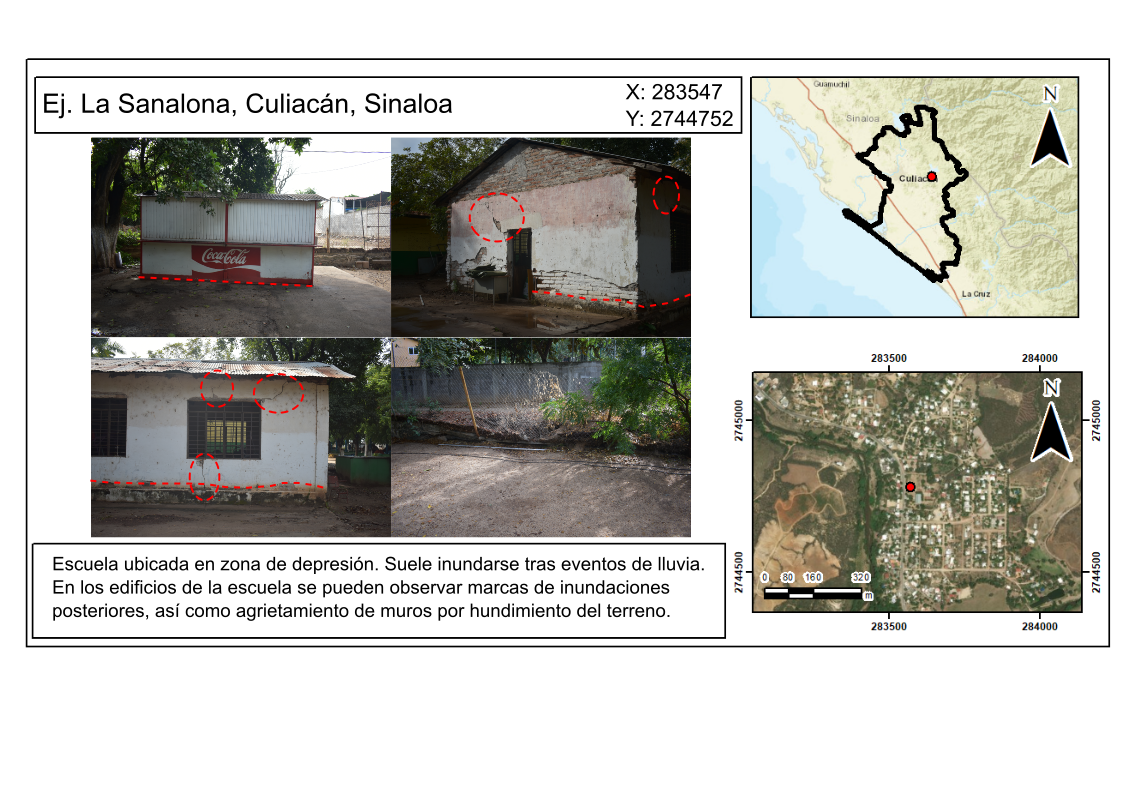 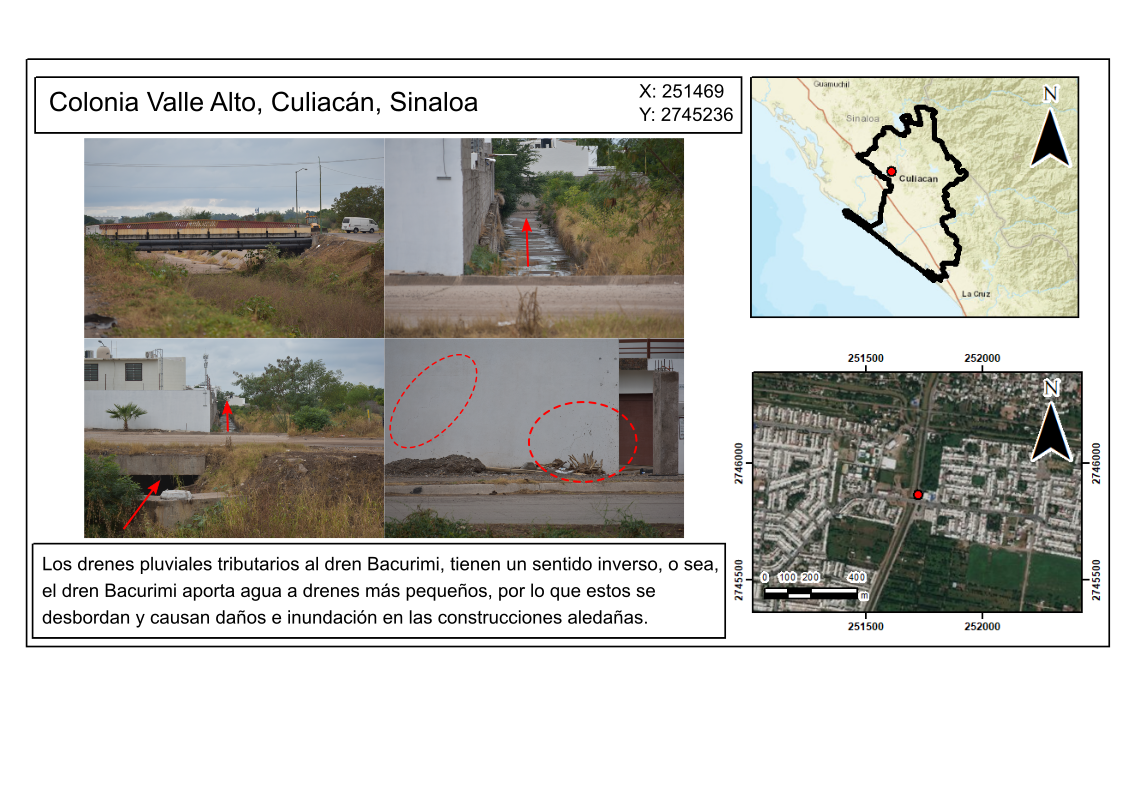 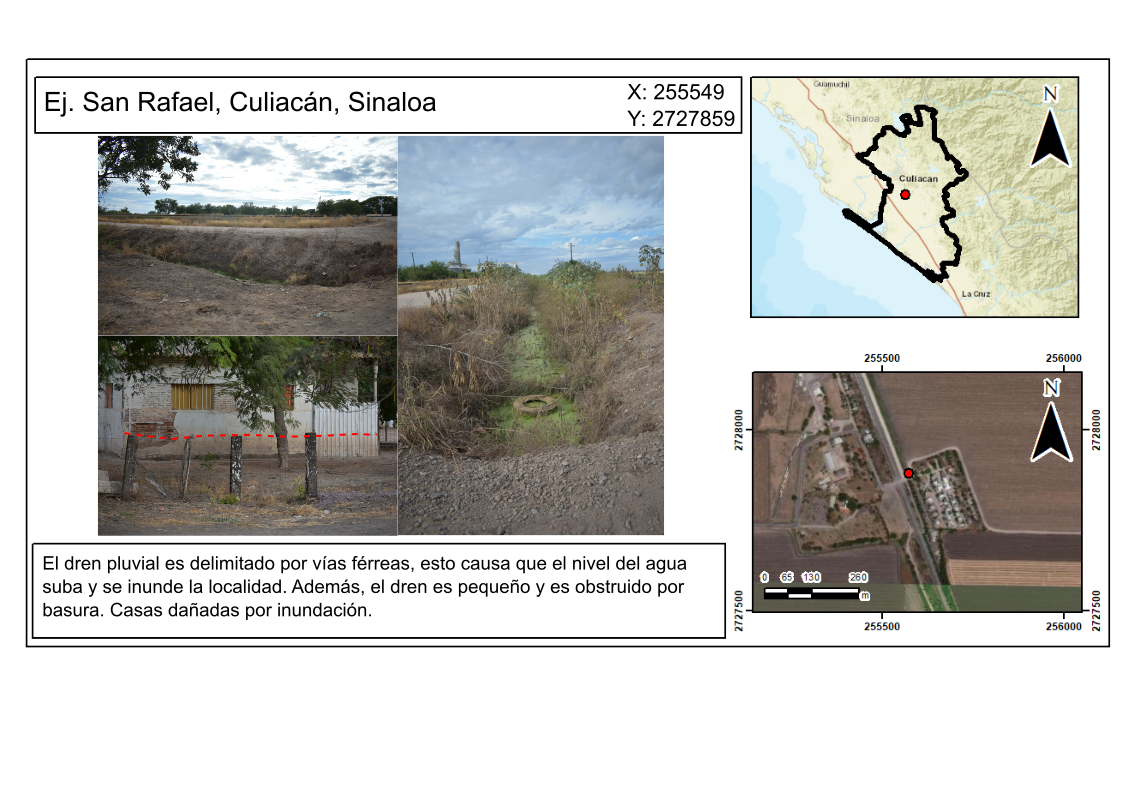 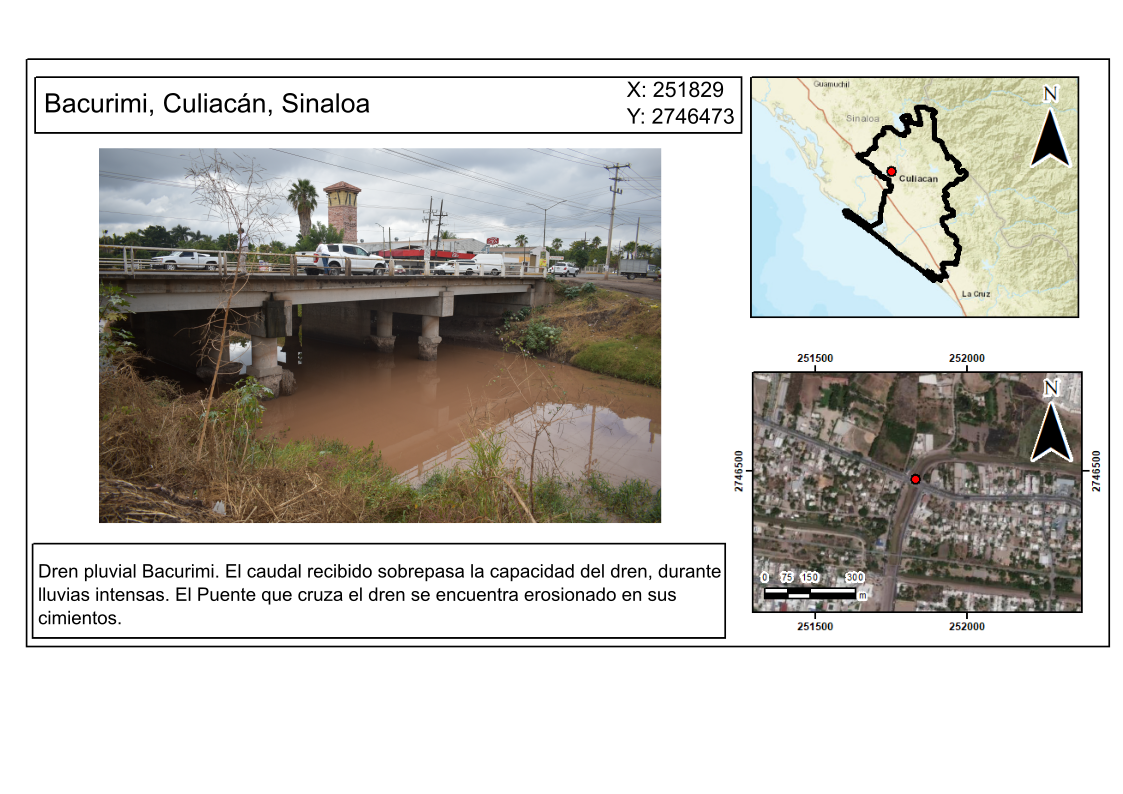 IDXYLUGAREVENTO12603512754335Relleno sanitarioZona de recarga, peligro de contaminación por lixiviados. Deslizamiento.22576472750293Col. Las CucasInundación por compuerta en calle.32582162748927Col. Ignacio AllendeInundación por desbordamiento42586062748984Lomas del PedregalDeslizamiento.52567642746281Asta banderaConvergencia de ríos.62593772750256Col. Jesús ValdezInundación. Muro caído por inundación en 2018, poste de evidencia.72575842750282Inundación por compuertas.82596212750807Col. Jesús ValdezInundación. Evidencia de depósitos fluviales92596022750763Col. Jesús ValdezInundación y hundimiento. Casa cuarteada por hundimiento.102451212696224Carretera arenitasInundación.112426622697896ArenitasInundación.122492692688410MalecónGeneración de remolinos por construcción de malecón.132591402692260El DoradoInundación por cause de rio tapado por construcciones. Evidencia de hundimiento del terreno por construcciones construidas sobre el cause142598992701521Ej. Las PiedritasInundación y hundimientos.152585392705895Rebeca 2Inundación.162335542755587El TamarindoInundación por desbordamiento de canales.172409142748724El PinoleInundación de hasta 1.8 m en septiembre del 2018. Hundimientos.182393992749248Estación RosalesInundaciones de hasta 2 m, y hundimiento.192393662749324CuliacancitoInundación y hundimiento.202436162748074CuliacancitoInundación  por desbordamiento de rio.212528432748806Fraccionamiento BarcelonaManantial de agua termal.222541392742993PEMEXConvergencia de drenes de agua. Casa con marcas de inundación.232539902742890PEMEXInundación por desembocadura de caudal.242539902742890La islaInundación.252497792720268Ej. Rebeca 1Inundación por cercanía a estero, invasión de fauna.262537912741865El palmitoInundación y hundimientos.272541392742993el palmitoDesagüe al dren y construcciones dañadas por inundación.282578832708593Ej. MezquitilloInundación por desbordamiento de canal.292497792720268Ej. Las VíborasInundación por estero.302591392721677Costa RicaInundación. Hasta 1.5 m de inundación por desbordamiento de dren.312589142722956Costa RicaInundación.322588322722923Costa RicaInundación. Tubería tapada por construcción inconclusa.332575042722697Costa RicaInundación por obstrucción de basura en drenes.342574772722707Costa RicaInundación por acumulación de basura.352534962747590La conquistaInundación. Incapacidad del dren de desagüe para contener flujo de agua.362519752743964Valle alto verdeZona aislada por inundaciones de colonias aledañas.372757952750968ImalaCasas construidas a un lado de cause de rio.382519752743964El ÁlamoDren pluvial desemboca a rio Culiacán.392518292746473Puente sobre rio que se desborda con erosión en sus cimientos.402581832745225Loc. La SanalonaInundación y hundimientos.412514692745236Col. Valle AltoInundación y hundimientos.422555492727859Ej. San RafaelInundación.